§2912.  Magazines containing obscene material on their covers not to be displayed to minors1.  Prohibition.  No book, magazine or newspaper containing obscene material on its cover and offered for sale may be displayed in a location accessible to minors unless the cover of that book, magazine or newspaper is covered with an opaque material sufficient to prevent the obscene material from being visible.[RR 2009, c. 2, §37 (COR).]2.  Definitions.  For purposes of this section, the following terms shall have the following meanings.A.  "Minor" means any person who has not attained his 18th birthday.  [PL 1979, c. 127, §123 (NEW).]B.  "Obscene material" means material which:(1)  To the average individual applying contemporary community standards with respect to what is suitable material for minors, considered as a whole, appeals to prurient interests;(2)  Depicts or describes in a patently offensive manner, ultimate sexual acts, excretory functions, masturbation or lewd exhibition of the genitals; and(3)  When considered as a whole, lacks serious literary, artistic, political or scientific value.  [PL 1983, c. 300, §6 (AMD).][PL 1983, c. 300, §6 (AMD).]3.  Civil violation.  Any person violating this section shall be subject to a forfeiture of not more than $250.[PL 1979, c. 127, §123 (NEW).]SECTION HISTORYPL 1979, c. 127, §123 (NEW). PL 1983, c. 300, §6 (AMD). RR 2009, c. 2, §37 (COR). The State of Maine claims a copyright in its codified statutes. If you intend to republish this material, we require that you include the following disclaimer in your publication:All copyrights and other rights to statutory text are reserved by the State of Maine. The text included in this publication reflects changes made through the First Regular and First Special Session of the 131st Maine Legislature and is current through November 1. 2023
                    . The text is subject to change without notice. It is a version that has not been officially certified by the Secretary of State. Refer to the Maine Revised Statutes Annotated and supplements for certified text.
                The Office of the Revisor of Statutes also requests that you send us one copy of any statutory publication you may produce. Our goal is not to restrict publishing activity, but to keep track of who is publishing what, to identify any needless duplication and to preserve the State's copyright rights.PLEASE NOTE: The Revisor's Office cannot perform research for or provide legal advice or interpretation of Maine law to the public. If you need legal assistance, please contact a qualified attorney.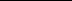 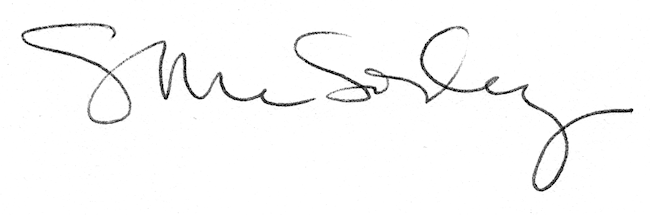 